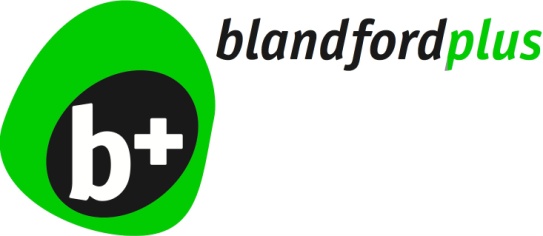 Pre-Submission Plan Consultation Comment SlipConsultation Period 7th November – 19th December 2018Name:Organisation (If applicable):Address:Email:Your Comments:Your Comments: